Curriculum Vitae						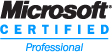 Michelle du Plooy	Personal Details:Name: 					Michelle du Plooy Contact Number:				065 934 4340Date of Birth: 				1982-03-31Location: 					South Africa (Gauteng)Languages:					Afrikaans, English, DutchI returned to South Africa in December 2001 from the Netherlands after attending school for 2,5 years.I worked for a year in the Netherlands. Qualifications:Edexcel BTEC 2 qualifications in Contact Center Skills, July 2006;Microsoft Certified Professional (MCP), October 2006;Microsoft Certified Desktop Support Technician (MCDST), September 2007.Education:Bornego College: Date Completed: 				2000Major Subjects: 	Dutch, English, Home economics, 	Biology, Sewing, Health Care.European Computer School:Date Completed:	July 2001Programs	Win 98, MS Word, Excel, Internet, ECDL.Language Proficiency:Afrikaans:	Read, Write and speak fluentlyEnglish:	Read, Write and speak fluentlyDutch:	Read, Write and speak fluentlyExtra skills:					Experience in Translations, 						Captioning and Transcriptions.Employment History:Company:					ITC Infotech India Title: 						Customer Service Representative 						(Fully Work From Home)Duration: 					May 2020 to August 2021Job Type: 					PermanentNotice period:				noneResponsibilities:Assist clients with queries regarding client application and resolve any arising issues; Log calls for 2nd and 3rd level support teams; Handle client emails and log calls; Update clients on tickets and ensure they are resolved within the SLA; Chatbot training and assisting clients via chat. Company:					IBM South AfricaTitle: 						Customer Service Representative 						(ABN AMRO)Duration: 					October 2004 to January 2020Job Type: 					PermanentNotice period:				1 MonthResponsibilities:Taking user calls to resolve or log queries; Logging calls from emails sent by clients; Solving and troubleshooting PC related problems with regards to printers; Resetting passwords for users in Active Directory; Following up on calls; Giving updates to clients by email or phone; Tracking calls through various stages; Maintaining SLA standards; Providing support on programmes like Lotus Notes, WIN XP, printer problems and installations.			Different Position held at IBM:Front line agentQuality Specialist  - Listening to calls and grading them, 1 on 1 sessions with agent to help with coaching/training and improving overall quality of calls. Company: 					Relyant Credit CenterTitle: 						Credit ControllerDuration: 					March 2004 to October 2004Job Type: 					PermanentReason for Leaving:			Approached by IBMResponsibilities:Phoning clients and arranging payments to be made on outstanding accounts; General admin duties. 			Company: 					e-CentricTitle: 						Call Centre consultant(Out bound Sales) Duration: 					September 2003 to March 2004Job Type: 					ContractorReason for Leaving: 	Company closed down.Responsibilities:Phoning clients in the Netherlands regarding a pension fund scheme which was on sale. Company: 					Lewis FurnishersTitle: 						Credit Controller and Cashier Duration: 					March 2002 to October 2003Job Type: 					PermanentReason for Leaving: 	Approached by E-centricResponsibilities:				General admin and office duties; Taking payments on accounts; Finalising sales; Phoning clients about outstanding accounts.References:Katrien de Vos 	078 393 6461Karolina Lochynska	073 131 7538